Obecné informace:8. června – svátek má Medard – pranostiky:  Medardova kápě, čtyřicet dní kape. Když prší na Medarda, namokne, každá brázda. Když na Medarda prší, nebudou toho roku houby růst. Po Medardovi ostrá zima už nechodí, ani mráz vinici víc neuškodí. Medardovy mrazy vinné révy nepokazí. Když na Medarda prší, voda břehy vrší. Pláče-li Medard, i ječmen zapláče. 10. června 1942 vyhlazení Lidic - násilná historická událost, při níž došlo ke zničení středočeské vsi Lidice a vyvraždění značné části jejích obyvatel německými nacistickými okupanty. (zdroj https://cs.wikipedia.org/wiki/Vyhlazen%C3%AD_Lidic) Přírodopis  Obecné instrukce:Děkuji všem, zodpovědným, kteří v rámci samostudia zvládají své studijní povinnosti výborně a odeslali všechny úkoly + vypracovali prezentaci i dobrovolný laboratorní úkol a zapojili se do fotografické soutěže! 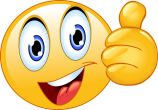 Jelikož jsem dostala mnoho krásných fotografií do naší školní soutěže Stopy jara, vyhodnocování stále probíhá. Všem, kteří se zúčastnili a zaslali fotografie včas, posílám pochvalu a velké poděkování. Všechny fotografie jsou moc hezké! Z probraných kapitol si prosím pište do svých sešitů z přírodopisu i nadále zápisky. Sešity si během měsíce června vyberu ke kontrole a v září s nimi budeme dále pracovat.  V tomto týdnu se prosím podívejte na dvě výuková videa. V tomto týdnu vás poprosím o zodpovězení šesti otázek na konci textu. Úkol zašlete na e-mailovou adresu: koukalová@zsamszirovnice.cz do pátku 12. června 2020.Pokud vás nějaký hmyzí zástupce zaujme, pošlete mi prosím prezentaci . Od některých z vás ještě na toto pololetí, kromě těch povinných, žádnou prezentaci nemám. Tak to prosím napravte!V případě nějakých problémů nebo dotazů mě kontaktujte na adrese: koukalova@zsamszirovnice.czÚkoly: od 8. června do 14. června 2020 OPAKOVÁNÍ:Zopakujte si informace o nedokonalé a dokonalé proměně hmyzu!kmen členovci, podkmen vzdušnicovci, třída mnohonožky, stonožky, šestinozí - chvostoskoci, HMYZ  HMYZ S PROMĚNOU NEDOKONALOU (uč. str. 90 – 91) Nápověda: (mějte alespoň 2 x 15 minut času, udělejte si zápisky podle odkazu na youTube)Hmyz s proměnou nedokonalou – seznámení se s konkrétními zástupci  První výukové video: stejnokřídlí hmyz (cikády, mšice)+ úkol z videa https://www.youtube.com/watch?v=SbR1Qo0DcrMDruhé výukové video: vši, ploštice+ opět úkol z videa Vši i hnidy (vajíčka vší) jsme viděli v září ve škole pod mikroskopem, vzpomeňte si .https://www.youtube.com/watch?v=MtpGS3r6YSsDoporučení: Zápisky a videa si rozložte do několika dní. Nedělejte vše najednou.Dnes jsme ukončili „povídání“ o hmyzu s proměnnou nedokonalou a v příštím týdnu si představíme hmyz s proměnou dokonalou.Otázky a úkoly do 12. června 2020Zodpověz otázku z prvního výukového videa.Zodpověz otázku z druhého výukového videa (je to trochu fyzika  )Napiš vývoj hmyzu s proměnnou nedokonalou.Jak se nazývá vztah mezi mšicí a mravenci + kdo, co v tomto vztahu dělá?Jaké konkrétní ústní ústrojí mají vši?Kdo je přirozeným predátorem mšic?